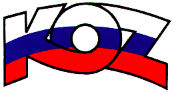 KONFEDERÁCIA ODBOROVÝCH ZVÄZOV SLOVENSKEJ REPUBLIKYMateriál na rokovanieHSR SR 19.08.2019                                                                                                                                         bod 7S T A N O V I S K Ok návrhu zákona, ktorým sa mení a dopĺňa zákon č. 183/2011 Z. z. o uznávaní a výkone rozhodnutí o peňažnej sankcii v Európskej únii a o zmene a doplnení niektorých zákonov v znení zákona č. 91/2016 Z. z. a ktorým sa menia a dopĺňajú niektoré zákonyPopis návrhuNávrhom zákona  dochádza k zmene právnych predpisov v oblasti justičnej spolupráce v trestných veciach na úrovni Európskej únie, v časti definujúcej pojem „obvyklý pobyt“, s cieľom dosiahnutia súladu s judikatúrou Súdneho dvora EÚ a   rešpektovaní skutočnosti, že ide o autonómny pojem práva EÚ. Stanovisko KOZ SRKOZ SR nemá k predloženému návrhu zákona pripomienky.Závery a odporúčaniaKOZ SR odporúča predložený návrh zákona na ďalšie legislatívne konanie.